Peter Test	E-Mail: peter@test.de	Teststraße 45	Tel.: 114 25 14 25	51060 Köln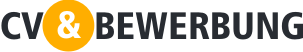 Schmidt & HoffmeyerZu Händen: Direktor Olaf HoffDatum 00.00.00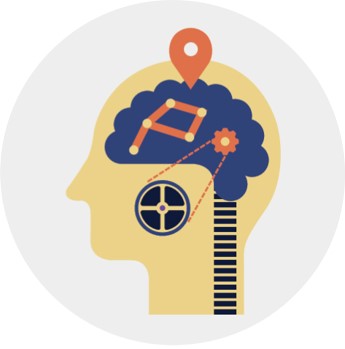 Lagerassistent mit Überblick – auch wenn viel los istSehr geehrter Herr Hoff,ein Arbeitstag mit sowohl administrativer als auch praktischer Arbeit, an dem ich mein persönliches Engagement und meinen Überblick nutzen kann und am Ende des Tages weiß, dass alle Aufgaben durchgeführt wurden, wäre mein Ziel – sofern mir angeboten werden sollte, Ihr neuer Lagerassistent zu sein.Ich habe Erfahrung als Gabelstapler-Fahrer und Assistent. Als Gabelstapler-Fahrer habe ich Ware angenommen, eingesammelt und auf interne und externe Fahrzeuge verladen. Ich habe Bestellungen ausgeführt, die Rücknahme von Waren aus einem Fernlager koordiniert und Lagerplatzierungen angeben. Ich hatte zudem die Verantwortung für das Zählen, die Lagerregulierung und die Berechnung der Paletten sowie für diverse weitere Aufgaben inne. Ich arbeite eigenständig, voller Energie und Motivation. Daher arbeiten meine Kollegen gerne mit mir zusammen. Ich verstehe schnell, habe keine Scheu davor, Beschlüsse zu treffen und bin gut darin, klar und verständlich zu kommunizieren.Ich verfüge außerdem über gute Computer-Kenntnisse, bin in Office zuhause und habe Kenntnisse in AX 2009, Scanning und SattStore. Ich bin gut darin, mich in laufende Prozesse einzuarbeiten.  Ich hoffe, dass meine Fertigkeiten und persönlichen Eigenschaften zu Ihren Erwartungen passen.Mit freundlichen GrüßenPeter Test